Vadovaudamasi Lietuvos Respublikos vietos savivaldos įstatymo 16 straipsnio 2 dalies 26 punktu, Lietuvos Respublikos valstybės ir savivaldybių turto valdymo, naudojimo ir disponavimo juo įstatymo 26 straipsnio 1 dalies 1, 2 ir 4 punktais, 27 straipsnio 2 ir 6 dalimi, Pripažinto nereikalingu arba netinkamu (negalimu) naudoti valstybės ir savivaldybių turto nurašymo, išardymo ir likvidavimo tvarkos aprašo, patvirtinto Lietuvos Respublikos Vyriausybės 2001 m. spalio 19 d. nutarimu Nr. 1250 „Dėl Pripažinto nereikalingu arba netinkamu (negalimu) naudoti valstybės ir savivaldybių turto nurašymo, išardymo ir likvidavimo tvarkos aprašo patvirtinimo“, 8.1, 8.2, 12.2 papunkčiais, Pagėgių savivaldybės administracijos direktoriaus 2020 m. gruodžio 4 d. įsakymu Nr. A1-1105 „Dėl Pagėgių savivaldybės kompiuterių, pripažintų nereikalingais, netinkamais (negalimais) naudoti, nurašymo bei likvidavimo“ ir atsižvelgdama į Lietuvos Respublikos švietimo, mokslo ir sporto ministerijos 2020 m. lapkričio 4 d. raštą „Dėl valstybės turto nurašymo“, Pagėgių savivaldybės taryba nusprendžia: 1. Nurašyti pripažintą netinkamu (negalimu) naudoti dėl fizinio ir funkcinio nusidėvėjimo bei sugedimo valstybei nuosavybės teise priklausantį Pagėgių savivaldybės administracijos patikėjimo teise valdomą turtą, nurodytą šio sprendimo priede.2. Įgalioti Pagėgių savivaldybės Vilkyškių Jahaneso Bobrovskio gimnazijos direktorę Rimą Auštrienę ir Pagėgių savivaldybės Natkiškių Zosės Petraitienės pagrindinės mokyklos laikinai einančią direktorės pareigas Virginiją Bagdonienę būti atsakingomis už 1 punkte nurašomo turto išardymą ir likvidavimą. 3. Sprendimą paskelbti Pagėgių savivaldybės interneto svetainėje www.pagegiai.lt.        Šis sprendimas gali būti skundžiamas Regionų apygardos administracinio teismo Klaipėdos rūmams (Galinio Pylimo g. 9, 91230 Klaipėda) Lietuvos Respublikos administracinių bylų teisenos įstatymo nustatyta tvarka per 1 (vieną) mėnesį nuo sprendimo paskelbimo ar įteikimo suinteresuotiems asmenims dienos. Savivaldybės meras				           Vaidas BendaravičiusPagėgių savivaldybės tarybos2020 m. gruodžio 21 d.  sprendimu  Nr. T-260priedasPAGĖGIŲ SAVIVALDYBĖS  NURAŠOMO VALSTYBĖS ILGALAIKIO TURTO SĄRAŠAS________________________________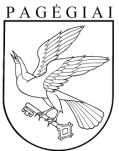 Pagėgių savivaldybės tarybasprendimasdėl VALSTYBĖS TURTO NURAŠYMO2020 m. gruodžio 21 d. Nr. T-260PagėgiaiEil. Nr.PavadinimasInventoriaus Nr.ĮsigijimometaiVieneto įsigijimo savikaina, EurKiekis, vnt.Bendra įsigijimo savikaina, EurLikutinė vertė,Eur1.Kompiuteris "Vector AK 07"135003313602302004416,182832,360,002.Kompiuteris "Vector AK 07"0135003813602672006407,782815,560,003.Kompiuteris "Vector AK 07"13500392007440,511440,510,004.Nešiojamas kompiuteris13602552008906,221906,220,005.Nešiojamas kompiuteris13602562009714,201714,200,006.Kompiuteris "Vector AK 07"4120062004427,771427,770,007.Kompiuteris "Vector AK 07"14100032006470,051470,050,008.Kompiuteris "Vector AK 07"14100092006320,901320,900,00                                                                                               Iš viso:                                                                                               Iš viso:                                                                                               Iš viso:                                                                                               Iš viso:                                                                                               Iš viso:104927,570,00